1. What does the discipline of ecology study?2. What is environmentalism?3. Which of the following is NOT considered part of natural capital?4. Which is the best description of how an environmentally sustainable society manages its resources?5. Which of the following is NOT an example of exponential growth?6. What is the best description of the growth rate of most of the environmental problems we face?7. What is the pace of exponential growth?8. The world’s population of approximately 7.2 billion people is growing at about 1.2% a year. Considering how many people are being added to the world each day, how long would it take to populate a city the size of Vancouver (604,000 people)?9. Which statement characterizes economic development?10. Which term defines the market value of goods and services produced in a country for use within a year (expressed in dollars)?11. Which statement characterizes developing countries?12. Which statement characterizes developed countries?13. On what does the United Nations base their classification of the world’s countries as “developed” or “developing”?14. What percentage of the world’s human population lives in developed countries?15. What is globalization?16. How can sustainable development be distinguished from economic development in terms of its emphasis?17. What best describes renewable resources?18. What is a common-property resource?19. Which resource is a non-metallic mineral resource?20. Which resource is NOT renewable?21. Which type of resource is identified by the use of a natural resource based on sustainable yield?22. What best describes the concept of environmental degradation?23. Which statement best illustrates the tragedy of the commons?24. Which statement about ecological footprint, on a per capita basis (global hectares per person), is accurate?25. Which situation is an example of new efforts to prevent the tragedy of the commons?26. Which statement characterizes renewable resources?27. What can theoretically happen to all non-renewable resources?28. What can we do when a resource is economically depleted?29. Which of the following is NOT a point source of pollution?30. Which of the following is NOT a nonpoint source of pollution?31. You generally buy and eat microwave dinners. After dinner, cardboard tops and plastic trays remain. What is the least effective way to deal with this type of solid-waste problem?32. What is NOT important in determining the damage produced by a pollutant?33. Why are pollution cleanup efforts ineffective?34. What is the root cause of environmental problems?35. What is NOT one of the big five major causes of environmental problems?36. What is NOT one of the four major preventable health problems that many of the world’s desperately poor children die prematurely from?37. What is the primary reason poor people often have more children?38. Which evidence is likely to form the basis of an economist’s opinion?39. Which evidence is likely to form the basis of an environmentalist’s opinion?40. Which statement is representative of an environmental wisdom worldview?41. An environmentally sustainable society must be based on policies that provide for economic growth and development.42. Developed countries have a significant negative effect on the environment because of high levels of consumption per person and high technological impact per unit of consumption.43. The “tragedy of the commons” refers to a lack of agricultural sustenance available for the common (poor) people in a country.44. Affluenza increases man’s ecological footprint and compromises environmental quality for people all over the world.45. Decreasing population growth in developed countries will decrease resource consumption.46. The per capita ecological footprint is the availability of productive land and usable water to support the population with no consideration for environmental impact.47. As in a human body, the Earth’s capacity to repair itself is critical to its survival.48. When a country’s GDP decreases, the per capita GDP must also decrease.49. An environmentally sustainable society will require most affluent consumers in developed countries to rethink and reduce their consumption of commercial products.50. Natural capital degradation is a by-product of economic development.51. Poverty, pollution, water shortages, and degradation of biodiversity are the major causes of most current environmental problems.52. Most pollution from human activities is concentrated near urban and industrial areas, although this pollution can also be spread over vast distances by wind and flowing water.53. When a non-renewable resource is completely exhausted, it is referred to as economically depleted.54. Pollution cleanup is considered a short-term solution if population and consumption levels grow without corresponding improvement in pollution control technology.55. Rapid population growth and poverty are reflective of developing countries and have little impact on pollution.56. It is better to rely on pollution prevention rather than on pollution cleanup because the former choice generally protects the environment more effectively and generally costs less in the long run than pollution cleanup.57. Developing countries have an increase in premature deaths primarily because of malnutrition.58. Overall, the air quality is poorer and drinking water more polluted today than in the 1970s.59. A resource such as solar energy that is renewed continuously is a called a(n) ____________________ resource.60. ___________________ ____________________ economic development promotes beneficial and benign economic activities while discouraging environmentally harmful economic activities.61. _____________ _________________ is a possible solution to the problem of people exploiting a free-access resource but may not be practical for global common resources.62. Non-renewable resources include _______________ resources such as oil and natural gas that cannot be recycled.63. ____________________ growth increases at a constant rate per unit time and may appear to start slowly, but it soon grows to enormous numbers as additional growth continues to be added to the earlier growth.64. A chemical dumpsite would be an example of a ____________ _____________ pollutant.65. Population (P) × Consumption per person (affluence, A) × _____________________________________________ = Environmental impact of population (I).66. Societies consisting of populations with exponential growth may exceed the area’s _________________ __________________ and thus be unsustainable.67. If you have more than five credit cards and shop when you are depressed, you may have ____________________.68. Fish, freshwater, wild animals, and fertile soil are examples of _______________ ____________________.69. A social movement dedicated to protecting the earth’s life support system for all living things is called _________________________.70. Canada and Spain almost went to war over ____________________.71. Food, water, shelter, and manufactured goods are____________________ used to meet human needs and wants.72. The consequence of volcanic eruptions and burning coal is ____________________.73. The old drink bottles that were collected, washed, and refilled are an example of ____________________.74. Installing runoff curtains in a construction site is an example of ____________ __________________.75. Developing countries have a(n) _________ ___________ which proposes a threat to their ability to become environmentally sustainable.76. Leaving drink cans and plastic materials at a campsite is an example of ____________________.77. _______________-__________________ resources are not owned by a single person or organization but are degraded by many people.Figure 1-3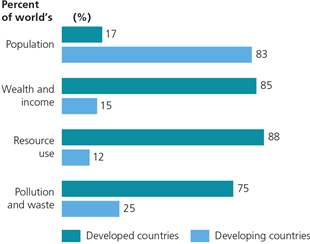 78. Based on this graph, what is significant about the world’s percentage of resource use in developed countries?79. Based on the above graph, how might the disproportionate use of resources by developed countries be reduced?Figure 1-7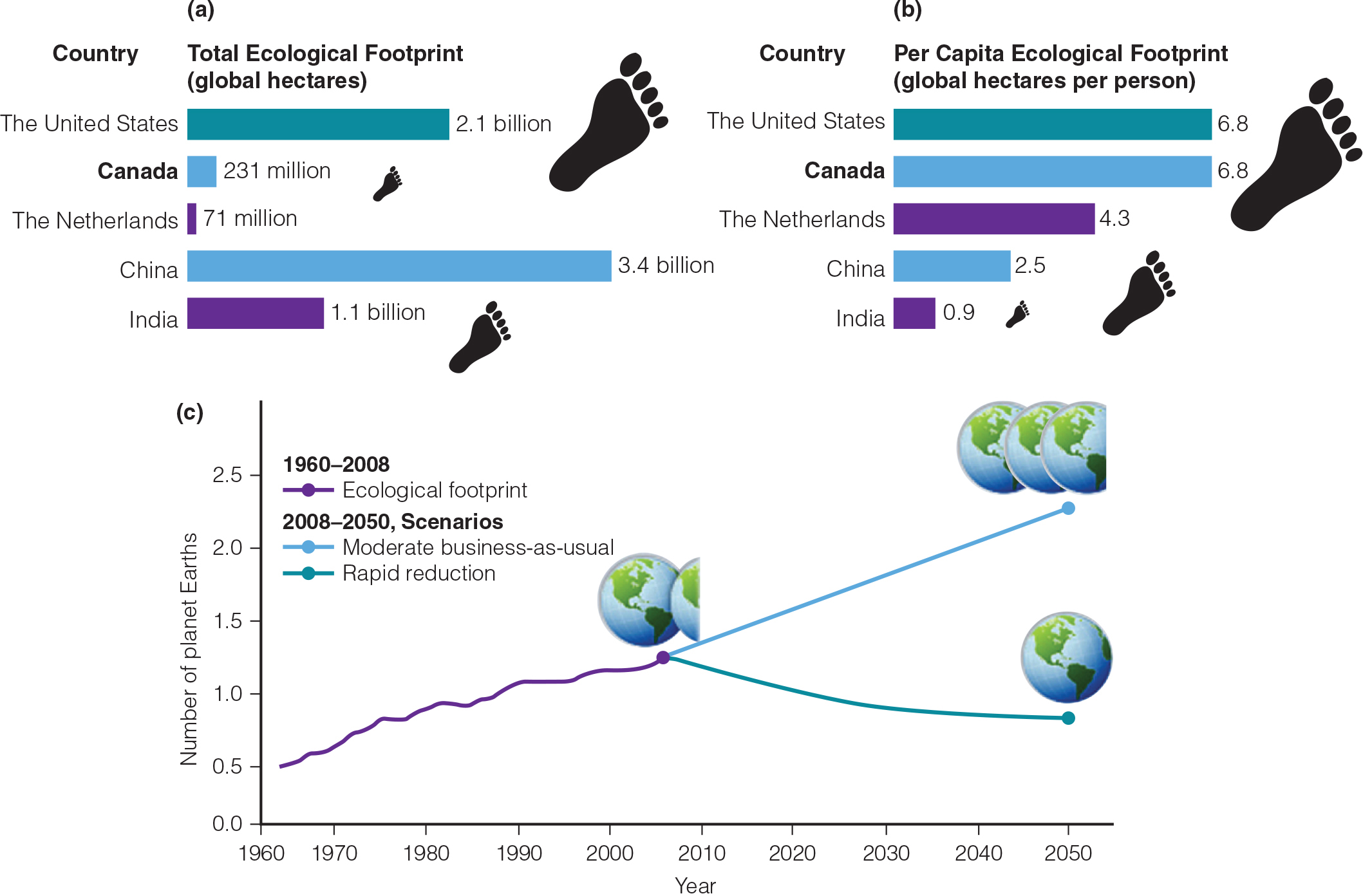 80. What is the percent difference between humanity’s ecological footprint and Earth’s ecological capacity?81. What will happen if humanity’s ecological footprint continues to be greater than Earth’s ecological capacity?82. How does Canada’s ecological footprint compare to that of the Netherlands?83. What does the difference in ecological footprint between India and the Netherlands mean?Figure 1-10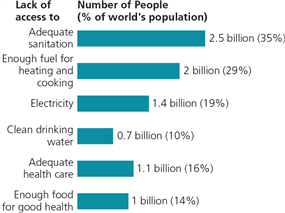 ​84. What is the percentage of the world’s population that does not have adequate sanitation?85. Considering that access to clean drinking water and adequate sanitation are required for health, what percentage of the problems illustrated in Figure 1-10 represent direct health-related problems?